МУНИЦИПАЛЬНОЕ БЮДЖЕТНОЕ ОБЩЕОБРАЗОВАТЕЛЬНОЕ УЧРЕЖДЕНИЕ НАЧАЛЬНАЯ ОБЩЕОБРАЗОВАТЕЛЬНАЯ ШКОЛА № 21 Г. ЮЖНО-САХАЛИНСКА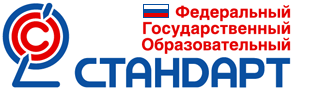 ОБОБЩЕНИЕ ОПЫТА РАБОТЫ ПО ТЕМЕ«ОБРАЗОВАТЕЛЬНЫЙ МОНИТОРИНГ – ИНСТРУМЕНТ, ОБЕСПЕЧИВАЮЩИЙ КАЧЕСТВЕННУЮ РЕАЛИЗАЦИЮ ФГОС НОО»Автор:Пасынок Юлия Юрьевна,заместитель директора по УВР,учитель начальных классовМБОУ НОШ № 21 г. Южно-Сахалинска2016 г.Содержание1. Введение……………………………………………………………….32. Система мониторинга освоения основной образовательной программы начального общего образования в рамках реализации  ФГОС НОО……………………………………………………………….53. Программа мониторинга уровня сформированности универсальных учебных действий в начальной школе…………………………………84. Организация мониторинга…………………………………………...10 5. Заключение…………………………………………………………...136. Приложение…………………………………………………………..14Нельзя двигаться вперед с головой, повернутой назад.М. М. ПоташникВведениеПроблеме повышения качества образования посвящено большое число работ, но она остается актуальной и в настоящее время. Необходимо найти метод, обеспечивающий достижение диагностируемых целей обучения. Одним из таких методов, с помощью которого можно отслеживать качество образования обучающихся, является образовательный мониторинг – длительное наблюдение за конкретными объектами, процессами, явлениями педагогической деятельности.Мониторинг обеспечивает участников образовательного процесса, руководителей структур учебного заведения качественной и своевременной информацией, необходимой для принятия решений по пересмотру (внесению корректив) в целевые, технологические, организационные, информационные, нормативные параметры педагогической деятельности, дает возможность обеспечить личностно-ориентированный подход. Наиболее существенная особенность ФГОС начального общего образования состоит в его принципиальной ориентированности на образовательные результаты, причем на результаты нового типа. Наряду с предметными достижениями, которые традиционно планировались начальной школой, и личностным развитием, которое не подлежит инструментальной диагностике, была выделена такая группа достижений, как метапредметные результаты. Метапредметные результаты представляют собой универсальные учебные действия, которые могут быть применены на любом материале, в том числе в новых ситуациях, в которых может оказаться ребенок. Введение метапредметных результатов в стандарт позволяет говорить о том, что начальное общее образование четко сориентировано не только на обучение (приобретение предметных знаний), но и на развитие ребенка данного возраста. Важнейшей характеристикой стандарта является идея о системном характере результативности начальной школы: личностные, метапредметные и предметные результаты не противопоставляются друг другу, на их достижение направлена вся учебная и внеурочная деятельность начальной школы.Федеральные образовательные стандарты второго поколения задают качественно новое представление о том, каким должно быть содержание начального образования и его образовательный результат. Меняется и понятие образовательного мониторинга.Целью мониторинга становится получение обратной связи о том, насколько эффективно реализуется новый образовательный стандарт. О формальном введении стандарта можно говорить в том случае, если начальная школа не переориентируется на достижение новых образовательных результатов, не ставит их во главу угла. В этом случае изменение образовательной программы или изменение условий не приведет к существенной трансформации образовательного процесса. Таким образом, целью мониторинга введения ФГОС НОО является определение того, происходят ли заданные стандартом изменения в образовательной программе и условиях ее реализации и «работают» ли эти изменения на появление новых образовательных результатов.1. Система мониторинга освоения основной образовательной программы начального общего образования в рамках реализации ФГОС НООМБОУ НОШ № 21 г. Южно-Сахалинска является образовательным учреждением, в котором осуществляется начальное общее образование в классах-комплектах. С начала внедрения ФГОС НОО возникла необходимость  разработки системы мониторинга с целью получения объективной информации о состоянии и динамике уровня сформированности универсальных учебных действий у младших школьников. На момент введения ФГОС НОО и в первые годы его реализации новыми стандартами не был предусмотрен диагностический инструментарий для фиксирования показателей формирования и развития метапредметных и личностных результатов. Вследствие чего перед каждым образовательным учреждением встала задача разработки инструментария, матриц анализа полученных результатов на уровне класса и ОУ, а также создания  банка диагностических материалов, технологических карт, разработки и апробации механизма организации и проведения диагностических процедур, включая обучение персонала.В МБОУ НОШ № 21 г. Южно-Сахалинска в течение 4-х лет была разработана и апробирована «Система мониторинга освоения основной образовательной программы начального общего образования в рамках реализации ФГОС НОО». Разработанная система мониторинга введения ФГОС НОО позволяет:- осуществлять количественный и качественный анализ процесса введения и реализации ФГОС на уровне образовательного учреждения;- анализировать эффективность осуществляемых образовательным учреждением мер по реализации ФГОС;- определять динамику количественных и качественных показателей, характеризующих процесс реализации ФГОС;- осуществлять разработку рекомендаций по обеспечению введения ФГОС. Система включает в себя следующие направления:1. Психолого-педагогическое сопровождение.2. Мониторинг предметных результатов.3. Мониторинг сформированности универсальных учебных действий.4. Мониторинг результативности внеурочной деятельности.5. Мониторинг индивидуального прогресса учащихся. 6. Повышение квалификации педагогических работников.Психолого-педагогическое сопровождениеЦелью психологического сопровождения является создание социально- психологических условий для развития личности учащихся и их успешного обучения.Введение новых ФГОС влечет серьезные изменения в деятельности педагога-психолога образовательного учреждения. Цель работы педагога-психолога – методическое обеспечение всех участников образовательного процесса в вопросах осуществления психологического сопровождения развития младших школьников в соответствии с требованиями ФГОС НОО.Задачи психологов образования: измерение результатов обучения,определение уровня формирования компетенций учащихся; учет особенностей развития каждого ребенка в процессе обучения, соответствие этого процесса его индивидуальным возможностям; взаимодействие с участниками образовательного процесса для выстраивания  индивидуальных образовательных траектории детей и развивающей траектории образовательного учреждения.Мониторинг предметных результатовПредметные результаты сгруппированы по предметным областям, внутри которых указаны предметы. Они формируются в терминах «выпускник научится…», что является группой обязательных требований, и «выпускник получит возможность научиться…», не достижение этих требований выпускником не может служить препятствие для перевода его на следующую степень образования. Предметные результаты обучения представлены в содержании программы учебного предмета (литературное чтение, русский язык, математика и др.) по каждому классу.Мониторинг сформированности универсальных учебных действий.Ожидаемые результаты мониторинга УУД:  выявление уровня развития надпредметных умений у обучающихся и определение перспектив дальнейшей работы над данными умениями; определение индивидуальных достижений учащихся, выявление проблем и коррекция по освоению УУД; конструирование индивидуальных программ развития УУД у учащихся средствами предмета; осуществление преемственности между  начальной и средней школы в формировании и отслеживании метапредметных (УУД) результатов; координация и согласование деятельности учителей разных предметов и образовательных областей в развитии и отслеживании универсальных учебных действий.Мониторинг результативности внеурочной деятельностиОценку внеурочной деятельности осуществляется комплексно, по нескольким параметрам:1. Анализ общего состояния внеурочной деятельности  (включенность учащихся в систему внеурочной деятельности; ресурсная обеспеченность процесса функционирования системы внеурочной деятельности учащихся);2. Эффективность внеурочной деятельности (личность школьника, детский коллектив, профессиональная позиция педагога);3. Продуктивность внеурочной деятельности (уровень достижения ожидаемых результатов, достижения учащихся в выбранных видах внеурочной деятельности, рост мотивации к внеурочной деятельности);4. Удовлетворенность участников деятельности ее организацией и результатами.Мониторинг индивидуального прогресса учащихся и отражение его в информационной среде образовательного учрежденияДанное направление включает в себя индивидуальные достижения в рамках мониторинга предметных и метапредметных результатов, а также мониторинг внеучебных, внешкольных достижений (олимпиад, смотров, фестивалей, выставок и других конкурсных мероприятий в системе образования), их отражение в Картах индивидуального развития и в Портфолио учащихся (см. http://uchportfolio.ru/materials/show/72579).Повышение квалификации педагогических работниковВ рамках мероприятий НИКО (национального исследования качества образования) педагоги прошли повышение квалификации в Московском центре непрерывного математического образования по программе «Методика подготовки к итоговой аттестации. Новые формы аттестации» (модуль «Организация исследования качества образования»).Ежегодно педагогические работники проходят повышение квалификации в ГБОУ ДПО ИРОСО.С 2015 года МБОУ НОШ № 21 является участником Всероссийского образовательного проекта RAZVITIUM на базе АНО «Санкт-Петербургского центра дополнительного профессионального образования».Система мониторинга не так сложна в применении, как кажется со стороны.  При проведении мониторинга учитываем:Учебные возможности младших школьников;Индивидуально-дифференцированный подход при его проведении;Коррекционную работу на перспективу.Безусловно, что такая четкая, целенаправленная, организованная система в большей степени способствует достижению желаемого результата – портрета выпускника, представленного новыми образовательными стандартами. Но для достижения более качественного конечного результата необходима чёткая диагностическая система изучения промежуточных результатов формирования метапредметных и личностных планируемых результатов. Именно в этом возникло множество вопросов при непосредственной организации образовательного процесса в школе.Один из них: «Как правильно организовать мониторинг формирования УУД?» К сожалению, новыми стандартами не предусмотрены материалы (таблицы, бланки, оценочные листы и т. д.) для фиксирования показателей диагностики формирования и развития метапредметных и личностных результатов. Что затрудняло отслеживание показателей развития школьника на протяжении всего обучения в начальной школе. 2. Программа мониторинга уровня сформированности универсальных учебных действий в начальной школеПроектирование и реализация процесса формирования универсальных учебных действий в рамках внедрения ФГОС нового поколения подвели к проблеме создания  «Программы мониторинга уровня сформированности универсальных учебных действий в начальной школе» как приложения к Программе развития универсальных учебных действий (с Программой можно ознакомиться на сайтах: http://nsportal.ru/pasynok-yuliya-yurevna, http://uchportfolio.ru/PasynokYuliya).Программа составлена на основе методического пособия  под ред. А. Г. Асмолова «Как проектировать универсальные учебные действия в начальной школе». Программа рекомендована для осуществления психолого-педагогического сопровождения учебного процесса в условиях реализации ФГОС в начальной школе.Цель мониторинга уровня сформированности УУД: получение объективной информации о состоянии и динамике уровня сформированности универсальных учебных действий у младших школьников в условиях реализации федеральных государственных стандартов нового поколения.Задачи мониторинга:Отработка механизмов сбора информации об уровне сформированности УУД;Выявление и анализ факторов, способствующих формированию УУД;Апробация технологических карт и методик оценки уровня сформированности УУД;Формирование банка методических материалов для организации и проведения мониторинга уровня сформированности УУД на ступени начального образования;Обеспечение преемственности и единообразия в процедурах оценки качества результатов дошкольного и начального школьного образования в условиях внедрения ФГОС нового поколения;Разработка и апробация системы критериев и показателей уровня сформированности УУД у обучающихся на начальной ступени образования. Условия реализации программы мониторинга  разработанный в МБОУ НОШ № 21 г. Южно-Сахалинска банк диагностических методик и технологические карты (для учителя и администратора), а также кадровый ресурс.Срок реализации программы 4 года (начальная ступень образования). Программа мониторинга представляет собой лонгитюдное исследование направленное на отслеживание индивидуальной динамики уровня сформированности УУД на ступени начального образования.Области применения данных мониторинга: данные, полученные в ходе мониторинга используются для оперативной коррекции учебно- воспитательного процесса.Система критериев и показателей уровня сформированности УУДКритериями оценки сформированности универсальных учебных действий у обучающихся выступают:соответствие возрастно-психологическим  нормативным требованиям;соответствие свойств  универсальных действий заранее заданным требованиям;сформированность учебной деятельности у учащихся, отражающая уровень развития метапредметных действий, выполняющих функцию управления познавательной деятельностью учащихся.Возрастно-психологические нормативы формулируются для каждого из видов УУД с учетом стадиальности их развития.Методы сбора информации:анкетирование;тестирование;наблюдение;беседа.Разделы программы:Личностные УУД- Возрастные особенности развития личностных УУД- Технологическая карта формирования личностных УУД (см. http://uchportfolio.ru/materials/show/72560)- Методики для мониторинга (см. http://uchportfolio.ru/materials/show/72572)Регулятивные УУД- Возрастные особенности развития регулятивных УУД- Технологическая карта формирования регулятивных УУД (см. http://uchportfolio.ru/materials/show/72561)- Методики для мониторинга (см. http://uchportfolio.ru/materials/show/72573)Познавательные УУД- Возрастные особенности развития познавательных УУД- Технологическая карта формирования познавательных УУД (см. http://uchportfolio.ru/materials/show/72562)- Методики для мониторинга (см. http://uchportfolio.ru/materials/show/72575)Коммуникативные УУД- Возрастные особенности развития коммуникативных УУД- Технологическая карта формирования коммуникативных УУД (см. http://uchportfolio.ru/materials/show/72563)- Методики для мониторинга (см. http://uchportfolio.ru/materials/show/72576)Циклограмма мероприятийСодержание программы мониторинга:Графики проведения диагностических оценочных методик по каждому году обучения;Технологические карты формирования УУД  у младших школьников;Банк методик и типичных задач, используемых для диагностики УУД;КИМ стартового контроля на предметном материале; методические рекомендации и критерии анализа результатов предметных диагностик;КИМ итоговой диагностики: комплексная и интегрированная проверочные работы;Листы индивидуальных достижений личностных и метапредметных результатов (для ребёнка и на весь класс);Методические рекомендации по организации деятельности учителя, способствующей   формированию УУД младшего школьника.Получаемая в ходе педагогического мониторинга информация, является основанием выявления индивидуальной динамики качества развития обучающегося, для прогнозирования деятельности педагога, для осуществления  необходимой коррекции, а также инструментом оповещения родителей о состоянии и проблемах, имеющихся в образовании ребенка. 3. Организация мониторингаОбразовательный мониторинг  –  это способ непрерывного научно-обоснованного слежения за состоянием, развитием педагогического процесса в целях оптимального выбора   средств их решения. Начинается эта работа с первых дней обучения в школе. Для выявления индивидуальной динамики необходимо знать стартовые возможности ребят, поступивших в школу. Поэтому в начале сентября необходимо провести стартовую  диагностику. Она основывается на результатах мониторинга общей готовности первоклассников к обучению в школе, результатах оценки их предметной готовности к обучению. Можно провести  диагностику  одаренности учащихся. Результаты диагностики позволяют поставить педагогические задачи на адаптационный период.Далее мониторинг проводится 1 раз в год, в конце апреля  каждого учебного года. В 1 классе проводится 2 диагностические процедуры: в декабре и в апреле.По итогам диагностик проводится анализ полученных результатов, который отражается в  характеристике обучающегося, и дает возможность педагогу,  родителям  и самому ученику видеть уровень его индивидуального развития и степень соответствия на данный период обучения портрету выпускника, который чётко определён новыми образовательными стандартами и программой духовно-нравственного развития и воспитания.На основе анализа данных оценивается успешность работы за прошедший период и ставятся задачи работы с учащимися на предстоящий год.Ежегодное отслеживание развития и формирования УУД дает педагогу неоценимую помощь в построении целенаправленной и эффективной работы по достижению качества образования для каждого ребенка.Как же рациональнее организовать мониторинг в классе?Получаемая в ходе образовательного мониторинга информация, является основанием выявления индивидуальной динамики качества развития обучающегося, для прогнозирования деятельности педагога, для осуществления  необходимой коррекции, а также инструментом оповещения родителей о состоянии и проблемах, имеющихся в образовании ребенка. Начинается эта работа с первых дней обучения в школе. Для выявления индивидуальной динамики необходимо знать стартовые возможности ребят, поступивших в школу. Поэтому в начале сентября в нашей школе была проведена стартовая диагностика, которая была составлена совместно с психологом школы (Приложение 1). Она основывалась на результатах мониторинга общей готовности первоклассников к обучению в школе, результатах оценки их предметной готовности к обучению. Можно провести диагностику одаренности учащихся (Приложение 2). Результаты диагностики позволяют поставить педагогические задачи на адаптационный период.Далее мониторинг проводится 1 раз в год, в конце апреля  каждого учебного года. В 1 классе проводится 2 диагностические процедуры: в декабре и в апреле.По итогам диагностик (Приложение 3 – 7) проводится анализ полученных результатов, который отражается в  характеристике обучающегося, и дает возможность педагогу, родителям  и самому ученику видеть уровень его индивидуального развития и степень соответствия на данный период обучения портрету выпускника, который чётко определён новыми образовательными стандартами и программой духовно-нравственного развития и воспитания.На основе анализа данных (Приложение 8) оценивается успешность работы за прошедший период и ставятся задачи работы с учащимися на предстоящий год.Ежегодное отслеживание развития и формирования УУД дает педагогу неоценимую помощь в построении целенаправленной и эффективной работы по достижению качества образования для каждого ребенка. Результаты диагностических работ заносятся в Карты индивидуального развития обучающихся, которые вкладываются в Портфолио учащихся.ЗаключениеДанная модель образовательного мониторинга может использоваться в работе педагогами и руководителями образовательных учреждений, так как содержит конкретные рекомендации по организации образовательного мониторинга в рамках ФГОС нового поколения, охватывает главные аспекты отслеживания личностных и метапредметных УУД, намечает перспективы, определяет приоритеты развития работы по формированию и отслеживанию универсальных учебных действий, содержит конкретные мероприятия по достижению поставленных целей.Такая организация мониторинга на уровне учреждения позволяет отследить динамику показателей социальной успешности каждого ученика, каждого класса, параллели и в целом по ступени обучения, обеспечить  получение информации для определения изменений в системе работы школы.Показатели диагностики по основным направлениям мониторинга в период с 2011 по 2015 годы демонстрируют положительную динамику качества образовательных результатов в начальной школе. Эффективность работы в рамках данной модели подтверждают и результаты национального исследования качества образования (НИКО), проведенные в 2015 году (Приложение 9), результаты всероссийских проверочных работ (ВПР), проведенных в 2016 году (Приложение 10), а также результаты ежегодного мониторинга качества образования, проводимого на муниципальном уровне.Данная программа мониторинга постоянно совершенствуется с учетом требований к современному образованию.